Seznam píškovišť v roce 2023Místní částiHradiskorozměr pískoviště1 ks1 ks1 ks1 ks1 ks1 ks1 ks1 ks1 ks1 ks1 ks1 ks1 ks1 ks1 kspískovištěpískovištěpískovištěpískovištěpískovištěpískovištěpískovištěpískovištěpískovištěpískovištěpískovištěpískovištěpískovištěpískovištěpískovištěPostoupky - SádkyPostoupky - vedle sportoviště u potokaMiňůvky rybníkVážany - Lesní uliceVážany - Na DílechKotojedy u rybníčkaKotojedy u Spávy a údržby silnicBílanyTěšnoviceTrávnické zahrádkyTrávníkZlámanka I.Zlámanka II.DrahlovOstatní hřištěTřebízského 3207SoudníU Sýpek - v parkuBřezinova 2432PurkyňovaBílanskáWolkerova 1474Štítného1 ks1 ks1 ks1 ks1 ks1 ks1 ks1 ks2 ks1 ks1 ks1 ks1 kspískovištěpískovištěpískovištěpískovištěpískovištěpískovištěpískovištěpískovištěpískovištěpískovištěpískovištěpískovištěpískovištěLutopeckáBezručův parkHanácké náměstíKotojedská 460 (vnitroblok)Kotojedská 1011Barbořina, PlačkovK. RudéhoV. TučkaB. ZelinkyOdbojářů za 3305Odbojářů za 3111ŽerotínovaHavlíčkova 3979Sadová2 ks1 ks1 ks1 ks1 ks1 ks1 ks1 ks1 ks1 ks1 ks1 ks1 ks1 ks1 kspískovištěpískovištěpískovištěpískovištěpískovištěpískovištěpískovištěpískovištěpískovištěpískovištěpískovištěpískovištěpískovištěpískovištěpískovištěHavlíčkova č.p. 3362--Havlíčkova vedle č.p. 3856Havlíčkova za č.p. 2995Havlíčkova č.p.38963,30 x 3,25 m--Karla Čapka č.p. 3334Karla Čapka č.p. 3335U Cihelny (Havlíčkova ulice)Dolní zahradyZborovskáAxmanova 3912Axmanova 3885Axmanova 3761Braunerova2 ks1 ks1 ks1 ks1 kspískovištěpískovištěpískovištěpískovištěpískovištěZacharFrancouzská 4027 - 63Rumunská 4048-4064Rumunská 4056 - 4057NitranskáAlbertova 3983Náměstí 17. listopadu 3982SNP 39971 ks1 ks1 ks1 ks1 ks2 ks1 ks1 ks1 ks1 kspískovištěpískovištěpískovištěpískovištěpískovištěpískovištěpískovištěpískovištěpískovištěpískovištěSNP 3986E. Krásnohorské (hřiště Rákosníček od firmy Lidl)ČSA 4016SlovanPáleníčkova 2882Páleníčkova 2883 - 4Páleníčkova 2732 - 3Páleníčkova 2738Vrobelova 2740Vrobelova 2744Vrobelova 2809Peřinkova 2390Vrobelova 2399 - 2401Vrobelova 2531Sládkova 2604Máchova za 2496Máchova za 2476Máchova za 2422 - 2424Sládkova 2506Moravská 3412Moravská 3213Moravská 2718Moravská 3031Třasoňova 3971Vachova 38591 ks1 ks1 ks1 ks1 ks1 ks1 ks1 ks1 ks1 ks1 ks1 ks1 ks1 ks1 ks1 ks1 ks1 ks1 ks1 ks1 ks1 ks1 ks1 ks1 ks1 kspískovištěpískovištěpískovištěpískovištěpískovištěpískovištěpískovištěpískovištěpískovištěpískovištěpískovištěpískovištěpískovištěpískovištěpískovištěpískovištěpískovištěpískovištěpískovištěpískovištěpískovištěpískovištěpískovištěpískovištěpískovištěpískoviště2,70 x 2,70 m2,70 x 2,70 m2,70 x 2,70 m2,65 x 2,70 m2,65 x 2,70 m2,60 x 2,80 m2,35 x 2,35 m3,77 x 3,15 mVachova 3860Talichova 3346Sokolovská 2416Velehradská 2714Zeyerova 26373,06 x 3,06 mBělidla a OskolSpáčilova 3065Spáčilova 3074Spáčilova 3032Spáčilova 3033Spáčilova 3034Spáčilova 3035Spáčilova 3036Spáčilova 3643Spáčilova 3448Spáčilova 3372Spáčilova 3544Spáčilova 3575Spáčilova 3466Denkova 3600Úprkova 36941 ks1 ks1 ks1 ks1 ks1 ks1 ks1 ks1 ks1 ks1 ks1 ks1 ks1 ks1 ks1 ks1 ks1 ks1 ks1 ks1 kspískovištěpískovištěpískovištěpískovištěpískovištěpískovištěpískovištěpískovištěpískovištěpískovištěpískovištěpískovištěpískovištěpískovištěpískovištěpískovištěpískovištěpískovištěpískovištěpískovištěpískovištěObvodová 3670U Rejdiště 3726U Rejdiště 3791Obvodová 3790Mánesova 2891Mánesova 36043,02 x 2,70 mcelkem 109Stačí kliknout na https://mapy.cz/s/rapavodedu a mapa se otevře.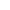 